Call to orderA meeting of Shambaugh City Council Meeting was held at Shambaugh City Hall on Feb 12, 2019 Attendees included Ron Peterman, Sherry Stuvick, Kevin Johnson, Patty Johnson, Karen Miller and Sandra Bilokonsky.  Quorum was presentReading of AgendaMotion Sherry Stuvick   	Second Karen Miller	   	All in favor: yes  		 Motion carriedMoved to Closed SessionMotion Sherry Stuvick   	Second Kevin Johnson	   	All in favor: yes  		 Motion carriedBusinessRon stated we need to appoint a new city council person. Candise Woodruff and Joe Dow are the candidates to replace Bobbi White hill. Ron opened the floor to city council members to discuss. Sherry stated she would like to see another male on the council. She said she likes Candise, however it would be nice to have another male on the council. Sherry opened the vote for Joe Dow. Ron asked council for a vote, Sandra stated although she does not have a vote that she does know that Joe has done a lot of for the city lately with snow removal. Ron stated he has helped out the city in the past. Kevin stated he wants the job since last month. Council placed official vote. All votes to Joe Dow for new city council. Motion to approve Joe Dow as new city council memberMotion Sherry Stuvick   	Second Karen Miller	   	All in favor: yes  		 Motion carriedSandra stated she will contact Joe on Weds to have him fill out his paperwork. Moved out Closed SessionMotion Sherry Stuvick   	Second Kevin Johnson	   	All in favor: yes  		 Motion carriedRon asked if council had any other questions. Council stated no. Sandra asked since she had the council members present if they wanted changes in the W4 tax paperwork due to new tax laws. Council agreed to keep their paperwork the same. AdjournmentMotion Sherry Stuvick   	Second Karen Miller	   	All in favor: yes  		 Motion carried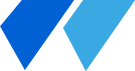 Special Meeting MinutesClosed Session